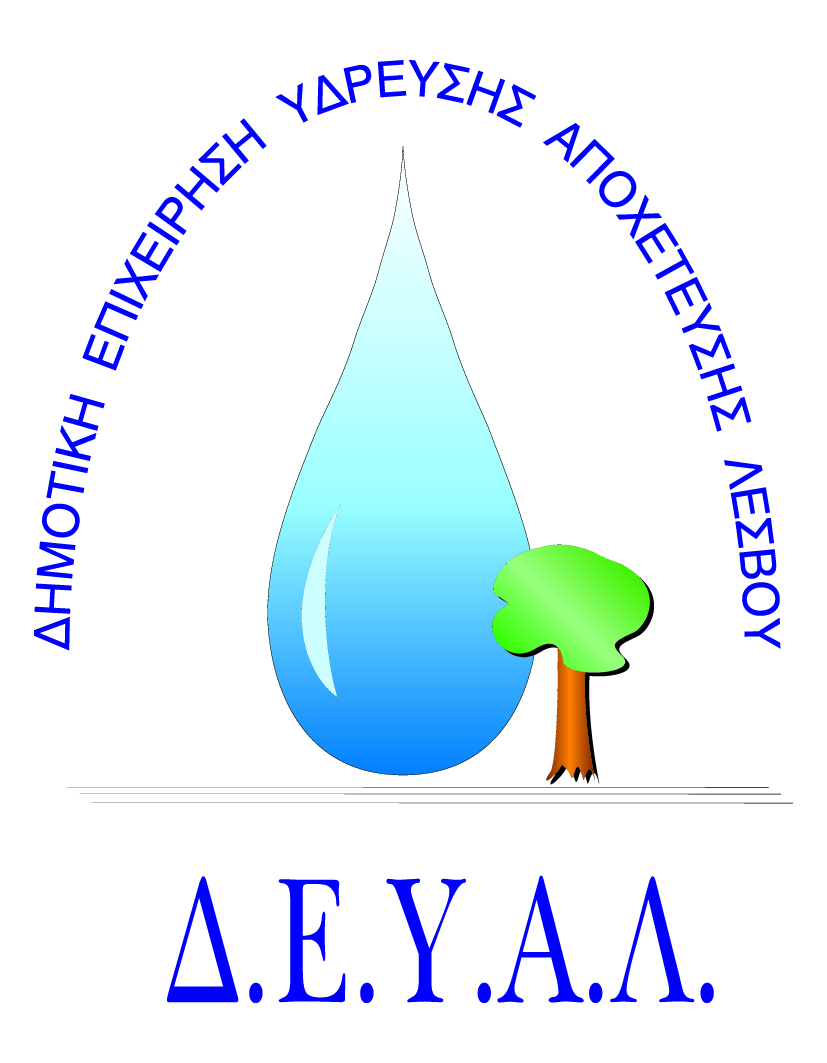 ΣΥΝΗΜΜΕΝΑΤΕΧΝΙΚΗ ΠΕΡΙΓΡΑΦΗΕΝΔΕΙΚΤΙΚΟΣ ΠΡΟΥΠΟΛΟΓΙΣΜΟΣΣΥΓΓΡΑΦΗ ΥΠΟΧΡΕΩΣΕΩΝΕΝΤΥΠΟ ΟΙΚΟΝΟΜΙΚΗΣ ΠΡΟΣΦΟΡΑΣΤΕΧΝΙΚΕΣ ΠΡΟΔΙΑΓΡΑΦΕΣ                                ΣΥΓΓΡΑΦΗ ΥΠΟΧΡΕΩΣΕΩΝ                                                     ΤΕΥΧΟΣ 3Άρθρο 1ο α) Η παρούσα συγγραφή υποχρεώσεων αφορά την «Προμήθεια ειδών ένδυσης και υπόδησης  του προσωπικού της Δ.Ε.Υ.Α Λέσβου  για το  έτος 2019», υπ’ αριθμ. μελέτης 112/2019. β) Ο προμηθευτής υποχρεούται να ειδοποιεί τη Δ.Ε.Υ.Α. Λέσβου την αποθήκη υποδοχής των ειδών ένδυσης, υπόδησης και μέσων ατομικής προστασίας και την επιτροπή παραλαβής, για την ημερομηνία που προτίθεται να παραδώσει τα είδη ένδυσης, υπόδησης και μέσων ατομικής προστασίας, τουλάχιστον πέντε (5) εργάσιμες ημέρες νωρίτερα (άρθρο 206 παρ.6 του Ν.4412/2016). Μετά από κάθε προσκόμιση ειδών ένδυσης και υπόδησης στην αποθήκη υποδοχής τούτων, ο προμηθευτής υποχρεούται να υποβάλλει στη Δ.Ε.Υ.Α. Λέσβου αποδεικτικό θεωρημένο από τον υπεύθυνο της αποθήκης, στο οποίο να αναφέρονται η ημερομηνία προσκόμισης, των ειδών ένδυσης, υπόδησης, η ποσότητα και ο αριθμός της σύμβασης σε εκτέλεση της οποίας προσκομίστηκε. Τα υπό προμήθεια είδη ένδυσης και υπόδησης θα παραδοθούν τμηματικά  κατόπιν έγγραφης εντολής  και  μέχρι  την λήξη της σύμβασης, σε  οποιοδήποτε χρόνο ζητήσει η Δ.Ε.Υ.Α. Λέσβου, αποκλειστικά με έξοδα του προμηθευτή  στις αποθήκες της ΔΕΥΑ Λέσβου ή σε άλλο σημείο της χωρικής αρμοδιότητας της επιχείρησης που θα υποδειχθεί για το σκοπό αυτό.  Η προμήθεια θα εκτελεστεί σε διάστημα ενός μηνός από την υπογραφή της σύμβασης, κατά την οποία θα παραλαμβάνεται το σύνολο των ποσοτήτων που αιτείται η Δ.Ε.Υ.Α. Λέσβου. Ο προμηθευτής στην περίπτωση της τμηματικής παράδοσης, είναι υποχρεωμένος να παραδίδει τα είδη  ένδυσης, υπόδησης εντός δέκα (10) εργάσιμων  ημερών από την ημέρα της εκάστοτε παραγγελίας.  Η σύμβαση μπορεί να τροποποιείται εφόσον η αξία της τροποποίησης είναι κατώτερη του 10% της αξίας της αρχικής σύμβασης (Ν. 4412/16 άρθρο 337 παρ.2 «Τροποποίηση συμβάσεων κατά τη διάρκεια τους»). Ωστόσο, η τροποποίηση δεν μπορεί να μεταβάλλει τη συνολική φύση της σύμβασης ή της συμφωνίας-πλαίσιο. Σε περίπτωση διαδοχικών τροποποιήσεων, η αξία τους υπολογίζεται βάσει της καθαρής αθροιστικής αξίας των διαδοχικών τροποποιήσεων. Ο ανάδοχος οφείλει χωρίς καθυστέρηση να ανταποκρίνεται στις απαιτήσεις της προμήθειας, σύμφωνα με τη μελέτη.  γ) Η προϋπολογισθείσα δαπάνη ανέρχεται στο ποσό των δεκαεφτά  χιλιάδων διακοσίων πενήντα ευρώ (17.250,00€) μη συμπεριλαμβανομένου και του Φ.Π.Α 17%. Άρθρο 2ο Η προμήθεια διέπεται από τις διατάξεις του Ν. 4412/2016, του Ν. 1069/1980, Ν. 4483/2017 και του Ν. 3463/2006. Άρθρο 3ο Τα τεύχη της μελέτης, τα οποία αποτελούν συμβατικά στοιχεία της εκτέλεσης της προμήθειας, κατά σειρά ισχύος είναι: ΤΕΧΝΙΚΗ ΠΕΡΙΓΡΑΦΗΕΝΔΕΙΚΤΙΚΟ ΤΙΜΟΛΟΓΙΟ ΣΥΓΓΡΑΦΗ ΥΠΟΧΡΕΩΣΕΩΝ ΕΝΤΥΠΟ ΟΙΚΟΝΟΜΙΚΗΣ ΠΡΟΣΦΟΡΑΣΆρθρο 4ο Η προσφερόμενη τιμή του αναδόχου είναι σταθερή και αμετάβλητη και ισχύει για όλη τη διάρκεια της σύμβασης και δεν υπόκειται για κανένα λόγο σε αναθεώρηση. Η πληρωμή της αξίας των ειδών ένδυσης, υπόδησης και μέσων ατομικής προστασίας στον ανάδοχο, ανά ομάδα, μπορεί να γίνει με την εξόφληση του 100% της συμβατικής αξίας μετά την οριστική παραλαβή των ειδών. Ο παραπάνω τρόπος πληρωμής εφαρμόζεται και στις τμηματικές παραδόσεις εφόσον αυτές προβλέπονται από την σύβαση (άρθρο 200 παρ.1 και 3 του Ν.4412/16 «Τρόπος πληρωμής-απαιτούμενα δικαιολογητικά για πληρωμή του αναδόχου»). Άρθρο 5ο Αμέσως μετά την κατακύρωση του αποτελέσματος του διαγωνισμού, ο ανάδοχος της προμήθειας, θα κληθεί να υπογράψει τη σχετική σύμβαση. Κατά την παραλαβή εξετάζεται η ορθή, σύννομη και σύμφωνα με τις συμβατικές του υποχρεώσεις εκτέλεση της προμήθειας. Άρθρο 6ο Στην περίπτωση παράτασης του συμβατικού χρόνου παράδοσης συνεπεία λόγων ανωτέρας βίας ή άλλων ιδιαιτέρως σοβαρών λόγων που καθιστούν αντικειμενικώς αδύνατη την εμπρόθεσμη παράδοση των συμβατικών ειδών, δεν επιβάλλονται κυρώσεις. Σε κάθε άλλη περίπτωση παράτασης του συμβατικού χρόνου παράδοσης, επιβάλλονται οι κυρώσεις που προβλέπονται στο άρθρο 207 (συνδυασμός άρθρο 206 παρ.4 του Ν.4412/16). Ο ανάδοχος κηρύσσεται υποχρεωτικά έκπτωτος από την ανάθεση που έγινε στο όνομα του και από κάθε δικαίωμα που απορρέει από αυτήν, με απόφαση του αρμοδίου αποφαινόμενου οργάνου, ύστερα από γνωμοδότηση του αρμόδιου οργάνου, στις περιπτώσεις που ορίζονται στο άρθρο 203 «Κήρυξη οικονομικού φορέα εκπτώτου» του Ν.4412/2016. Άρθρο 7ο Κάθε διαγωνιζόμενος μπορεί να συμμετέχει στο διαγωνισμό υποβάλλοντας προσφορά για το σύνολο της ποσότητας των ειδών της κάθε ομάδας.  Άρθρο 8ο Η παράδοση των ειδών ένδυσης, υπόδησης, θα γίνει από τον ίδιο τον προμηθευτή ή νόμιμο εκπρόσωπο του στις εγκαταστάσεις της Δ.Ε.Υ.Α. Λέσβου και σε κάθε εργαζόμενο χωριστά και τα μεταφορικά θα βαρύνουν τον προμηθευτή.  Η δαπάνη συσκευασίας, φόρτωσης και μεταφοράς των υλικών βαρύνουν τον κάθε ανάδοχο, ο οποίος ευθύνεται επίσης για την ασφάλιση των υλικών κάθε κινδύνου έως την παράδοση. Ο προμηθευτής είναι υποχρεωμένος ο  ίδιος ή νόμιμος εκπρόσωπός του, να φροντίσει σε συνεννόηση με κάθε εργαζόμενο (και για όσο χρονικό διάστημα απαιτηθεί) ώστε να παραγγελθούν τα σωστά μεγέθη των ειδών ένδυσης και υπόδησης. Για το λόγο αυτό θα πρέπει ο προμηθευτής να προσκομίσει στις εγκαταστάσεις της Δ.Ε.Υ.Α. Λέσβου δείγματα από όλα τα είδη του προσφερόμενου ιματισμού για δοκιμές και την σωστή καταγραφή των μεγεθών για κάθε εργαζόμενο χωριστά. Αφού παραλάβει ο κάθε εργαζόμενος τον ιματισμό που έχει παραγγείλει (και είναι σύμφωνος με αυτά που είχε παραγγείλει) υπογράφει πρωτόκολλο παραλαβής το οποίο στη συνέχεια προσκομίζει στο λογιστήριο της Δ.Ε.Υ.Α. Λέσβου. Άρθρο 9ο Τα είδη  ένδυσης και υπόδησης θα είναι εγγυημένα ως προς την ποιότητά τους για χρονική διάρκεια ομαλής χρήσης 6 μηνών (τουλάχιστον) από την ημέρα παραλαβής τους. Τα προσφερόμενα είδη θα είναι άριστης ποιότητας και θα είναι σύμφωνα με τις προδιαγραφές που περιγράφονται στην τεχνική περιγραφή και οι οποίες αποτελούν αναπόσπαστο μέρος της παρούσας. Ο προμηθευτής είναι υποχρεωμένος να αντικαταστήσει με καινούργιο κάθε είδος που θα υποστεί, εντός του χρόνου εγγύησης, βλάβη που θα οφείλεται σε τεχνική ή ποιοτική ανεπάρκεια. Τα υπό προμήθεια υλικά θα είναι άριστης ποιότητας και θα ελεγχθούν εργαστηριακά (εφόσον αυτό ζητηθεί από την Δ.Ε.Υ.Α Λέσβου) με βάση τις ισχύουσες προδιαγραφές ποιότητας υλικών. Η δαπάνη λήψης δειγμάτων, μεταφοράς τους στο αρμόδιο εργαστήριο και ελέγχου τους, βαρύνει τον προμηθευτή.  Αν τα υλικά αποδειχθούν από τον έλεγχο ακατάλληλα, η Υπηρεσία έχει το δικαίωμα να τα απορρίψει ή να επιβάλει περικοπή λόγω υποβαθμισμένης ποιότητας κατά την εκτίμηση της επιβλέπουσας υπηρεσίας. Εάν το υλικό δεν ανταποκρίνεται στους όρους της σύμβασης, ο προμηθευτής υποχρεούται να αποκαταστήσει το υλικό σύμφωνα με τις ισχύουσες διατάξεις. Σε περίπτωση λαθών ή παραλήψεων ο προμηθευτής υποχρεούται να φροντίσει για τις αναγκαίες αλλαγές ή συμπληρώσεις, με δική του επιβάρυνση. Άρθρο 10ο Τον ανάδοχο βαρύνουν όλες οι νόμιμες κρατήσεις για που υφίστανται κατά την ημερομηνία υπογραφής της σύμβασης, καθώς και η δαπάνη δημοσιεύσεων. Δημοτική Επιχείρηση Ύδρευσης Αποχέτευσης ΛέσβουΤΜΗΜΑ ΠΡΟΜΗΘΕΙΩΝΤαχ. Δ/νση	: Ελ. Βενιζέλου 13-17Ταχ. Κωδ.	: 81132 ΜυτιλήνηΠληροφορίες	: Πολυχρόνης Γιάννης Τηλέφωνο	: 2251041966Fax		: 2251041966Ε-mail	           : promithion@deyamyt.gr  ΠΡΟΜΗΘΕΙΑ:Προμήθεια ειδών ένδυσης και υπόδησης του προσωπικού της ΔΕΥΑ Λέσβου για το έτος 2019Δημοτική Επιχείρηση Ύδρευσης Αποχέτευσης ΛέσβουΤΜΗΜΑ ΠΡΟΜΗΘΕΙΩΝΤαχ. Δ/νση	: Ελ. Βενιζέλου 13-17Ταχ. Κωδ.	: 81132 ΜυτιλήνηΠληροφορίες	: Πολυχρόνης Γιάννης Τηλέφωνο	: 2251041966Fax		: 2251041966Ε-mail	           : promithion@deyamyt.gr  ΑΡΙΘΜΟΣ ΜΕΛΕΤΗΣ:112/19Δημοτική Επιχείρηση Ύδρευσης Αποχέτευσης ΛέσβουΤΜΗΜΑ ΠΡΟΜΗΘΕΙΩΝΤαχ. Δ/νση	: Ελ. Βενιζέλου 13-17Ταχ. Κωδ.	: 81132 ΜυτιλήνηΠληροφορίες	: Πολυχρόνης Γιάννης Τηλέφωνο	: 2251041966Fax		: 2251041966Ε-mail	           : promithion@deyamyt.gr  ΧΡΗΜΑΤΟΔΟΤΗΣΗ: ΙΔΙΟΙ ΠΟΡΟΙ ΔΕΥΑΛΔημοτική Επιχείρηση Ύδρευσης Αποχέτευσης ΛέσβουΤΜΗΜΑ ΠΡΟΜΗΘΕΙΩΝΤαχ. Δ/νση	: Ελ. Βενιζέλου 13-17Ταχ. Κωδ.	: 81132 ΜυτιλήνηΠληροφορίες	: Πολυχρόνης Γιάννης Τηλέφωνο	: 2251041966Fax		: 2251041966Ε-mail	           : promithion@deyamyt.gr  ΠΡΟΫΠΟΛΟΓΙΣΜΟΣ:17.250,00 € χωρίς Φ.Π.Α.Ο ΠΡΟΪΣΤΑΜΕΝΟΣ ΤΜΗΜΑΤΟΣ ΠΡΟΜΗΘΕΙΩΝ                                           ΔΕΥΑΛΟ ΔΙΕΥΘΥΝΤΗΣ ΔΙΟΙΚΗΤΙΚΗΣ &ΟΙΚΟΝΟΜΙΚΗΣ ΥΠΗΡΕΣΙΑΣ ΔΕΥΑΛΠΟΛΥΧΡΟΝΗΣ ΓΙΑΝΝΗΣΜΑΡΑΜΠΟΥΤΗΣ ΜΙΧΑΛΗΣΛΟΓΙΣΤΗΣ Τ.Ε.